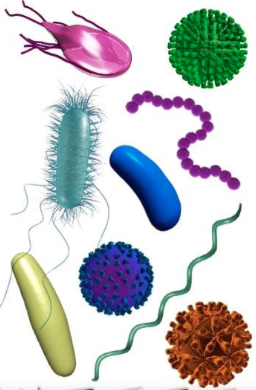 Design a class presentation on a Food borne infectionEach student/pair will be required to design a large poster with pictures and information on the Foodborne illness. A video must be found to show the class as an intro to their presentation.Groups must include Disease and Organism That Causes It: Genus and Species Most frequent food sources Onset and General symptoms Prevention methods 